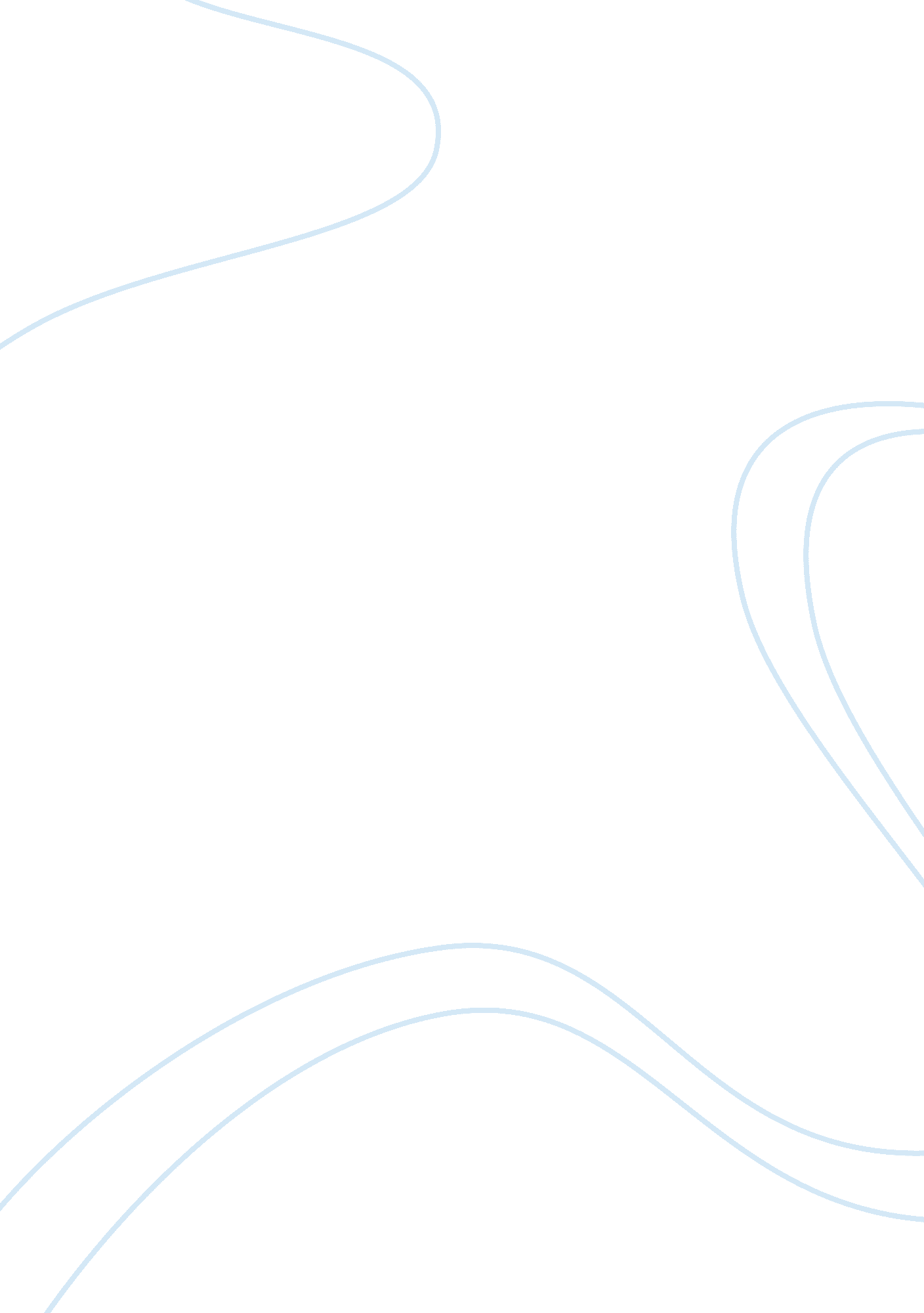 St. peters basilica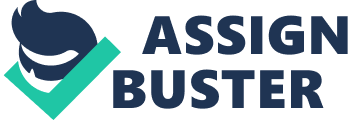 From the 10th to the 15th century, there was a boom in the construction of churches and cathedrals, with great emphasis placed on architecture. That was when many of the edifices of Christendom that are now considered artistic monuments came into existence. 
The design and construction of St. Peter's Basilica relies on the architect's ability on how they can graphically visualize their ideas using a variety of different strategies, designs and artworks. The reconstructed St. Peter's Basilica in Rome is still considered the center of the Roman Catholic Church. Famous group of architects in Renaissance times include of Bramante, Peruzzi, Antonio da Sangallo and Michelangelo for the architectural practice that was then imitated throughout Europe. Their masterpieces are made up of their personal artistic skills and preferences. Its interior was compounded of magnificent works of these famous architects in which several structures are brilliantly decorated with mosaics. In order to communicate their design intent, the architects considered the graphical language that is easy to understood and shared to others. Christians were allowed to worship openly, St. Peter's basilica became the prototype of churches today which the Christians built. Little by little, each feature inside of the pagan basilica became suffused with Christian significance. This paper traces the gradual restoration of St. Peters basilica from the first and original plan that grown slowly but steadily adapted place for worship. None of the existing types of building could meet the needs of the fellow Christian worshippers. 
St Peters Basilica is the center of the flow of western Christendom's political, social, religious and cultural development. Every masterpiece is much appreciated in the history and the essence of this remarkable place. Under the construction of more than 150 years, it's been a witness of spiritual humility. The Vatican is still the most recognized landmarks in Rome. It is an awe-inspiring to everyone the wonders of making of every decorative elements that is used. According to (Janes, 2005) " It is also an " accessible frame of human reference by the perfect relationships among the architectural components." 
The paper discusses the construction of the St. Peters Basilica during the 15th century. 
It varies according to the period in which they were built by its architectural style, from the past which is often been revived and reinterpreted and how it was accepted in the history and future architecture. 
Work Cited: 
St. Peter's Basilica in Rome 2005, Context Audio Guide, viewed 2005, 